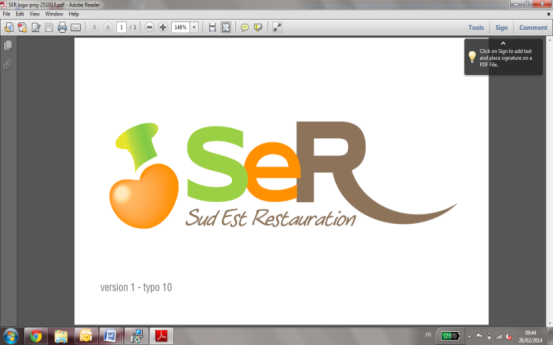 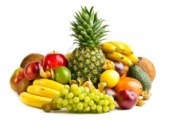 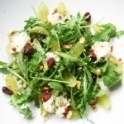 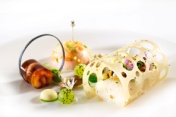 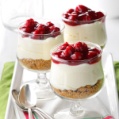 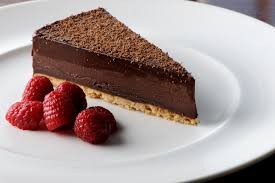 Menu du 20 au 26 mai 2024 sous réserveNom :Menu AMenu BSoir Lundi 20/05Salade de tomate échalotteCouscous au cumin et figues légumes rôtis au miel  Tarte aux fruitsSalade de lentilles Poisson MeunièreHaricots verts Fromage blanc FruitPotage de pois cassés EmmentalFruit Mardi 21/05Salade de choux chinois Sauté dinde au curry et son lait de cocoRiz sauvage et tian          Fromage blanc Ananas en bateau Salade de pâtes aux petits légumesPain de thon sauce tomate  Comté Compote de fruits Potage de navets Yaourt aromatisé Gâteaux aux pralines  Mercredi 22/05Melon MerguezPomme rustiBrie Choux à crème Salade composéeTortilla pommes de terrePiperade Fromage blanc Flan caramelPotage de légumes Morbier Crème dessert Jeudi 23/05Avocat crevette sauce cocktail Jambon braiser au miel Pomme de terre au fourCrème ciboulette Petits suisses Pâtisserie Carottes rapéesQuenelles gratinées Kiri Semoule au lait Velouté de céleri Fromage blanc aux fruits Beignet Vendredi 24/05Pamplemousse Colin sauce Homardine  Semoule et légumes Tome blanche Mirabelles aux siropSalade coleslaw Raviolis de bœuf gratinés Fromage blanc Mousse chocolat Velouté de champignons Tartare Pâtisserie Samedi 25/05Salade composée Sauté de canard à l’orangeCoquillettes et courgettes à l’ail Fromage blanc TiramisuSalade verteGratin de choux fleursJambon blanc Buche de chèvre  Compote Potage fenouil Yaourt sucré Fruit Dimanche26/05 Œufs meurette Sauté d’agneau Flageolets Camembert Bavarois chocolat Tarte tomate basilicPoélé d’haricots vert au pouletPoêlée de légumesSamos Fruits Potage aux oignons Gouda Roulé confiture 